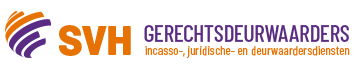 ervaren executiemedewerkerWij zijn een middelgroot gerechtsdeurwaarderskantoor in Oss en zijn, ter uitbreiding van ons team met een ervaren executiemedewerker, op zoek naar jou!!Executiemedewerker m/v fulltime 40 uur Een executiemedewerker is belast met de tenuitvoerlegging van executoriale titels. Dat brengt automatisch met zich mee dat de door jou genomen beslissingen niet altijd met applaus zullen worden ontvangen. Jij hebt dus géén problemen met het doorhakken van knopen en het nemen van lastige beslissingen als dat nodig is. Respectvol communiceren en daadkrachtig handelen is wat wij van jou verwachten. Samen met jouw collega’s zorg jij ervoor dat de opdrachtgever krijgt waar hij/ zij recht op heeft. Je hebt dagelijks contact met zowel opdrachtgevers, klant debiteuren als derden. Je onderzoekt verhaalsmogelijkheden, tracht vorderingen zonder bijkomende kosten voor klant debiteuren te innen en zet executiemaatregelen in waar mogelijk. Hierbij is het belangrijk dat je nauwkeurig werkt. Heb jij relevante werkervaring, werk je secuur, is jouw Nederlands in woord en geschrift uitstekend én ben je goed met cijfers dan willen wij graag kennis met je maken Wat vinden wij belangrijk je beschikt over MBO werk- en denkniveau je werkt zelfstandigje toont initiatiefje bent inventief en ondernemendje bent resultaatgerichtje respecteert de omstandigheden waarin klant debiteuren zich kúnnen bevindenwerken met Credit Navigator van Collenda of een soortgelijk systeem is een préWat bieden wijeen zeer afwisselende baaneen team van leuke collega’s goede arbeidsvoorwaardenopleidingsmogelijkheden (waaronder de opleiding tot deurwaarder)Interesse in deze baan? Solliciteer direct. Stuur je brief voorzien van CV naar Cine van Heijnsbergen aan cvanheijnsbergen@svhgerechtsdeurwaarders.nl  Acquisitie wordt niet op prijs gesteld.